Before theFederal Communications CommissionWashington, D.C. 20554ORDERAdopted:  October 22, 2019	Released:  October 22, 2019By the Deputy Chief, Consumer Policy Division, Consumer and Governmental Affairs Bureau:In this Order, we consider a complaint alleging that Telplex Communications (Telplex) changed Complainant’s telecommunications service provider without obtaining authorization and verification from Complainant as required by the Commission’s rules.  We find that Telplex’s actions did not result in an unauthorized change in Complainant’s telecommunications service provider, and we deny Complainant’s complaint.Section 258 of the Communications Act of 1934, as amended (the Act), prohibits the practice of “slamming,” the submission or execution of an unauthorized change in a subscriber’s selection of a provider of telephone exchange service or telephone toll service.  The Commission’s implementing rules require, among other things, that a carrier receive individual subscriber consent before a carrier change may occur.  Specifically, a carrier must: (1) obtain the subscriber's written or electronically signed authorization in a format that satisfies our rules; (2) obtain confirmation from the subscriber via a toll-free number provided exclusively for the purpose of confirming orders electronically; or (3) utilize an appropriately qualified independent third party to verify the order.  The Commission also has adopted rules to limit the liability of subscribers when a carrier change occurs, and to require carriers involved in slamming practices to compensate subscribers whose carriers were changed without authorization.   We received Complainant’s complaint alleging that Complainant’s telecommunications service provider had been changed without Complainant’s authorization.  In the complaint, Complainant also alleges that Telplex’s telemarketer claimed they “were part of AT&T” and that Complainant “was required to allow them to ‘upgrade’ [her] or else lose [her] AT&T service.”  Complainant further states that she complied “because I wanted the calls to stop and my AT&T service to remain uninterrupted.”  She also states that she did not realize her lines had been switched until she received a past-due bill from Telplex. Pursuant to our rules, we notified Telplex of the complaint.  Telplex responded to the complaint, stating that authorization was received and confirmed through a letter of agency (LOA).  Telplex provided a copy of the LOA.  Telplex also asserted that Complainant was switched to a Voice over Internet Protocol (VoIP) service, “which is not subject to the Commission’s slamming rules.”  The Division confirmed with Complainant’s local exchange carrier that Complainant’s lines were ported to Telplex and converted to a VoIP service.  To date, the Commission’s carrier change rules have not been extended to VoIP service.  Thus, based on the evidence in the record, we conclude that Telplex’s actions did not result in an “unauthorized change” in Complainant’s telecommunications service provider, as defined in the rules.  Accordingly, IT IS ORDERED that, pursuant to section 258 of the Communications Act of 1934, as amended, 47 U.S.C. § 258, and sections 0.141, 0.361 and 1.719 of the Commission’s rules, 47 CFR §§ 0.141, 0.361, 1.719, the complaint filed against Telplex Communications IS DENIED.IT IS FURTHER ORDERED that this Order is effective upon release.			FEDERAL COMMUNICATIONS COMMISSION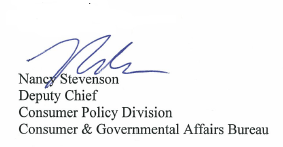 In the Matter ofTelplex CommunicationsComplaint Regarding Unauthorized Change ofSubscriber’s Telecommunications Carrier)))))))Complaint No. 3295023